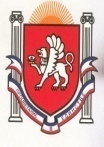 Республика КрымБелогорский районЗуйский сельский совет50 -  сессия I созываРЕШЕНИЕ13 Марта  2018года									 № 451 «Об оплате труда депутатов, выборных должностных лицместного самоуправления, осуществляющих свои полномочия напостоянной основе, лиц, замещающих иные муниципальныедолжности в Зуйском сельском поселении»В соответствии со ст. 40 Федерального закона от 06.10.2003 года №131-ФЗ«Об общих принципах организации местного самоуправления в Российской Федерации», ст. 28 Закона Республики Крым от 21.08.2014 года № 54-ЗРК «Об основах местного самоуправления в Республике Крым» (с изменениями и дополнениями), Закона Республики Крым от 10.09.2014 № 76-ЗРК «О муниципальной службе в Республике Крым», Закона Республики Крым от 10.09.2014 года № 77-ЗРК «О Реестре муниципальных должностей в Республике Крым», Законом Республики Крым № 30.03.2015 года № 89-ЗРК , руководствуясь Законом Республики Крым от 22.12.2017 года № 447-ЗРК/2017  « О бюджете Республики Крым на 2018 год и на плановый период 2019 и 2020 годов» постановлением Совета министров Республики Крым от 26.09.2014 года №362 «О предельных нормативах формирования расходов на оплату труда депутатов, выборных должностных лиц местного самоуправления, муниципальных служащих в Республике Крым» (с изменениями и дополнениями), Уставом муниципального образования Зуйское  сельское поселение Белогорского  района Республики Крым, Зуйский сельский совет РЕШИЛ: Признать утратившим силу с  решение 8-й сессии Зуйского сельского совета 1 созыва от  № 41 «Об утверждении Положения об оплате труда депутатов, выборных должностных лиц местного самоуправления, осуществляющих свои полномочия на постоянной основе, лиц, замещающих иные муниципальные должности в Зуйском сельском поселения Белогорского района Республики Крым» с изменениями.Утвердить Положение об оплате труда выборных должностных лиц местного самоуправления Зуйского сельского совета Белогорского района Республики Крым (приложение 1).3. Настоящее решение подлежит обнародованию на официальном Портале Правительства Республики Крым на странице Белогорского муниципального района (nijno.rk.gov.ru)в разделе Муниципальные образования района, подраздел Зуйское сельское поселение, а также на информационном стенде Зуйского сельского совета, расположенного по адресу: Белогорский район, п.Зуя, ул.Шоссейная,64Председатель Зуйского сельского совета - глава администрации Зуйского сельского поселения 			А.А.Лахин Приложение  №1 к решению 50- сессииЗуйского сельского совета 1-го созываот 13.03.2018 № 451ПОЛОЖЕНИЕоб оплате труда выборных должностных лиц местного самоуправления Зуйского сельского совета Белогорского района  Республики Крым1.Общие положения   1.1Настоящее Положение устанавливает размеры и условия оплаты труда выборных должностных лиц местного самоуправления, осуществляющих свои  полномочия на постоянной основе в Зуйском сельском поселении Белогорского района Республики Крым.  1.2Оплата труда лиц, замещающих муниципальные должности (далее председатель Зуйского сельского совета - глава администрации Зуйского сельского поселения), производится в виде денежного содержания, являющегося средством его материального обеспечения и стимулирования профессиональной служебной деятельности по замещаемой муниципальной должности.  1.3. Оплата труда выборных должностных лиц производится в виде денежного вознаграждения, являющегося средством его материального обеспечения и стимулирования профессиональной служебной деятельности по замещаемой выборной должности.Оплата труда выборных должностных лиц2.1. Оплата труда лиц, замещающих муниципальные должности (выборных должностных лиц) и депутатов Зуйского сельского поселения (далее - должностных лиц) производится в виде ежемесячного денежного вознаграждения в сумме 42 534,00 руб., которое состоит :2.1.1 должностного окладаРазмер должностного оклада увеличивается (индексируется) в соответствии с решением Зуйского сельского совета о бюджете поселения на соответствующий год с учетом уровня инфляции (потребительских цен).2.1.2 единовременная выплата при предоставлении ежегодного оплачиваемого отпуска – в размере 1,35 должностного оклада.2.1.3 материальная помощь – в размере до 1 должностного оклада при наличии экономии Фонда оплаты труда2.1.4 премии по итогам работы за месяц (квартал) и год.Премия выплачивается по итогам работы за месяц (квартал) и год. Премия выплачивается в пределах фонда оплаты труда и максимальными размерами не ограничивается.2.1.5 Значение корректирующего коэффициента определяется в зависимости от численности населения в следующих размерах:3.Исчисление денежного вознаграждения выборным должностным лицам в отдельных случаях:3.1. Исчисление денежного вознаграждения выборных должностных лиц на период профессиональной подготовки, переподготовки, повышения квалификации или стажировки; на период нахождения в служебной командировке; на период урегулирования конфликта интересов при отстранении от замещаемой должности (недопущение к исполнению должностных обязанностей); на период проведения служебной проверки, выборному должностному лицу сохраняется денежное содержание за весь соответствующий период как за фактически отработанное время. Сохраняемое денежное вознаграждение состоит из должностного оклада.3.2. На период временной нетрудоспособности, а также на период прохождения медицинского обследования в специализированном учреждении здравоохранения выборному должностному лицу выплачивается пособие в порядке, установленном Федеральным законом «Об обеспечении пособиями по временной нетрудоспособности, по беременности и родам граждан, подлежащих обязательному социальному страхованию»255-ФЗ от 29.12.2006 г.4. Единовременная выплата при предоставлении ежегодного оплачиваемого отпуска и материальная помощь4.1 Выборным должностным лицам один раз в год производится единовременная выплата при предоставлении ежегодного оплачиваемого отпуска в размере 1,35 должностного оклада, установленного решением Зуйского сельского совета.4.2 Единовременная выплата при предоставлении ежегодного оплачиваемого отпуска производится на основании заявления должностных лиц о предоставлении отпуска.4.3 Материальная помощь выплачивается в размере до 1 должностного оклада, установленного решением Зуйского сельского совета, при наличии экономии Фонда оплаты труда в конце текущего года на основании заявления должностных лиц4.4 Лица, не отработавшие полного календарного года, имеют право на указанные выплаты в размере пропорционально отработанному в этом году времени до окончания календарного года в размере 1/12 годового размера за каждый полный отработанный месяц.4.5 При прекращении полномочий выборного должностного лица единовременная выплата при предоставлении ежегодного оплачиваемого отпуска выплачивается по заявлению выборного должностного лица пропорционально обработанному времени в текущем году из расчета 1/12 годового их размера за каждый полный отработанный месяц.4.6 При прекращении полномочий выборного должностного лица Материальная помощь выплачивается на основании заявления должностных лиц пропорционально обработанному времени в текущем году из расчета 1/12 годового их размера за каждый полный отработанный месяц при наличии экономии Фонда оплаты труда в конце текущего годаФормирование фонда оплаты труда выборных должностей5.1. Предельный размер годового фонда оплаты труда выборных должностных лиц и депутатов Зуйского сельского совета осуществляющего свои полномочия на постоянной основе составляет 13,35 денежных вознаграждений.При формировании предусматриваются следующие средства для выплаты (в расчете на год):должностной оклад – 12 окладовединовременная выплата при предоставлении ежегодного оплачиваемого отпуска в размере 1,35 должностного оклада;материальная помощь – не планируется, выплачивается при наличии экономии Фонда оплаты трудапремия – не планируется, выплачивается при наличии экономии Фонда оплаты трудаИтого:	13,35  денежных  вознагражденийИндексация размеров оплаты труда6.1 Индексация (увеличение) размеров ежемесячного денежного содержания лиц, замещающих муниципальные должности, осуществляется в размерах и в сроки, предусмотренные законодательством Республики Крым путем внесения изменений в настоящее Положение.6.2. При индексации (увеличении) ежемесячного денежного содержания, должностного оклада и надбавки его размер подлежит округлению до целого рубля в сторону увеличения.Наименование выборных должностных лицНаименование выборных должностных лицРазмер  ежемесячного денежного поощрения с учетом корректирующего коэффициента 1,04Размер  ежемесячного денежного поощрения с учетом корректирующего коэффициента 1,04Председатель Зуйского сельского совета - глава42 534,00администрации  Зуйского сельского поселенияЧисленность населения (тыс. чел.)Корректирующий коэффициентдо 1,51от 1,5 до 31,02от 3 до 51,03от 5 до 101,04свыше 101,05